附件3面试地址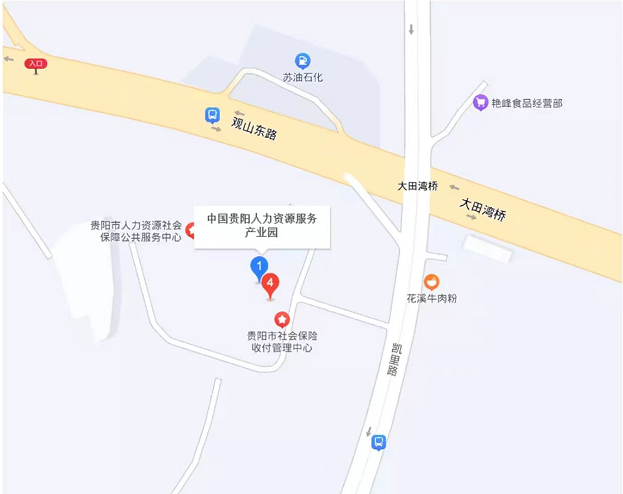 中国贵阳人力资源服务产业园7楼（贵阳市观山湖区凯里路235号）